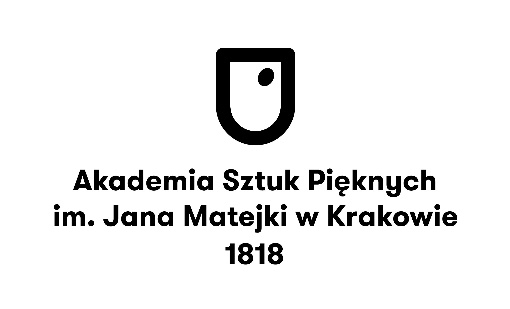 Akademia Sztuk Pięknych Im. Jana Matejki W KrakowieWydział RzeźbyKierunek rzeźbaStudia stacjonarne jednolite magisterskieImię i nazwiskoNr albumuTytuł pracy dyplomowejPromotor:……………………………………Opiekun pracy pisemnej:   …………………………………….Recenzent…………………………………….Kraków 20…